Key Identified RisksDate of original assessment: 27th September 2018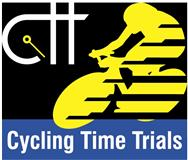 Risk AssessmentRoads Assessed:      B778, unclassified road, B761, A77, unclassified road, B769.  Course: WW 22/01  Stewarton A77 LoopDate of Assessment: 27th September 2018Name of Assessor: Bill CraigCourse Description:  Start on the B778 heading south away from Stewarton Cross, i.e. on Holm Street at its junction with Cutstraw Road. Riders will take the straight ahead Kirkford Road leading to a left turn on to Kilmaurs Road (2.5 mls) and then a left turn at Fenwick roundabout (5 mls) on to the A77, stay on that road till just south of Newton Mearns and turn left on to Malletsheugh Rd (15 mls), then left on to Stewarton Road (15.5 mls) and ride over the Quarry Climb, to finish before Stewarton at the road junction on the left leading to Lintmill Cattery. (22 mls).
www.mapmyride.com/routes/view/2260014451

Traffic Flows: See below.New event, on new course.DistanceLocationIdentified Significant Risk/HazardsLevel of Risk
Low/Med/HighMeasures to reduce Risk
(if applicable)0 milesSTART: In Stewarton, on B778 Holm St @ Cutstraw Rd B778 junction with race route (unclassified road)Traffic from Stewarton and from Cutstraw Rd.Traffic arriving at junction, from FenwickLowMedWarning signs on both roads, and a hi-viz marshall.As above. 2.5 miles5.0 milesLeft turn at junction of race-route with B761 (Kilmaurs to Stewarton)Roundabout at junction of B761 with A77 (riders turning left)Traffic approaching from right (Kilmaurs)Occasional traffic from slip-road off M77 northboundLowLowWarning signs on both roads, and a hi-viz marshall.Warning signs on both roads, and a hi-viz marshall.5.75 miles14.5 milesRoundabout at A77 junction with B778 from Stewarton.(riders following the A77 north)Junction of A77 with exit from M77/A726 (East Kilbride bypass) roundabout Traffic from the right (Fenwick), and from A77 south-bound.Traffic turning right on to A77MedMedWarning signs on all roads, and two hi-viz marshalls.Warning signs on both roads, and a hi-viz marshall.15.0 miles15.5 milesLeft turn off A77 on to Malletsheugh Road  Left turn off Malletsheugh Rd on to B769 Stewarton Rd.Traffic approaching from Malletsheugh Road, and traffic turning right from A77 southbound on to Malletsheugh Road.Traffic in both directions on B769MedLowWarning signs on both roads, and a hi-viz marshall.Warning signs on both roads, and a hi-viz marshall.22 milesFinish: on B769 at wide junction with private road on left leading to Lintmill Cattery, before entry to StewartonTraffic leaving StewartonLowWarning signs for traffic leaving Stewarton on B768The small junctions or entrances to farms/ facilities that are not identified in this risk assessment have been considered, however are not considered significant to pose a risk and therefore have not been noted.    